Universidad de LimaFacultad de PsicologíaCarrera de Psicología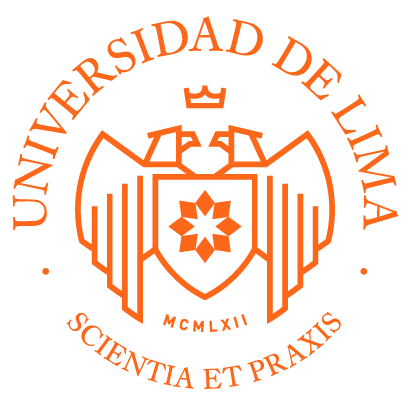 TÍTULO DEL REPORTE DEL TRABAJO DE SUFICIENCIA PROFESIONALTrabajo de suficiencia profesional para optar el título profesional de licenciado enPsicologíaNombres y apellidos del tituladoCódigo ULAsesorNombre del asesor del trabajo de suficiencia profesionalLima – PerúMes del 2020TÍTULO DEL REPORTE DEL TRABAJO DE SUFICIENCIA PROFESIONAL EN INGLÉSRESUMENXxxxxxxxxxxxxxxxxxxxxxxxxxxxxxxxxxxxxxxxxxxxxxxxxxxxxxxxxxxxxxxxxxxx xxxxxxxxxxxxxxxxxxxxxxxxxxxxxxxxxxxxxxxxxxxxxxxxxxxxxxxxxxxxxx  xxxxxxxxxxxxxxxxxxxxxxxxxxxxxxxxxxxxxxxxxxxxxxxxxxxxxxxxxxxxxxxxx xxxxxxxxx xxxxxxxxxxxxxxxxxxxxxxxxxxxxxxx.xxxxxxxxxxxxxxxxxxxxxxx xxxxxxxxxxxxxxxxxxxxxxxxxxxxxxxxxxxxxxxxxxxxxxxxxxxxxxxxxxxxxxxxxx xxxxxxxxxxxxxxxxxxxxxxxxxxxxxxxxxxxxxxxxxxxxxxxxxxxxxxxxxxxxxxxxxxxxxxxxxxxxxxxxxxxxxxxxxxxxxx  xxxxxxxxxxPalabras clave;   xxxxxxxxxxxxx; xxxxxxxxxxxx; xxxxxxxxxx; xxxxxxxxxx .ABSTRACTXxxxxxxxxxxxxxxxxxxxxxxxxxxxxxxxxxxxxxxxxxxxxxxxxxxxxxxxxxxxxxxxxxxx xxxxxxxxxxxxxxxxxxxxxxxxxxxxxxxxxxxxxxxxxxxxxxxxxxxxxxxxxxxxxx  xxxxxxxxxxxxxxxxxxxxxxxxxxxxxxxxxxxxxxxxxxxxxxxxxxxxxxxxxxxxxxxxx xxxxxxxxx xxxxxxxxxxxxxxxxxxxxxxxxxxxxxxx.xxxxxxxxxxxxxxxxxxxxxxx xxxxxxxxxxxxxxxxxxxxxxxxxxxxxxxxxxxxxxxxxxxxxxxxxxxxxxxxxxxxxxxxxx xxxxxxxxxxxxxxxxxxxxxxxxxxxxxxxxxxxxxxxxxxxxxxxxxxxxxxxxxxxxxxxxxxxxxxxxxxxxxxxxxxxxxxxxxxxxxx  xxxxxxxxxxKeywords;   xxxxxxxxxxxxx; xxxxxxxxxxxx; xxxxxxxxxx; xxxxxxxxxx .TABLA DE CONTENIDOCAPÍTULO I:  CONTEXTUALIZACIÓN DE LA PROBLEMÁTICA……………… x	1.1 Descripción del problema…………………………….………………….………x	1.2 Análisis institucional…………………………………….………………………xCAPÍTULO II: MARCO TEÓRICO Y ANTECEDENTES………………..………… xCAPÍTULO III: OBJETIVOS GENERAL Y ESPECÍFICOS………………….. ….…x	3.1 Objetivo general (meta) ….………………….………………………………..…x	3.2 Competencia general………….………………….……….……….……………x	3.3 Resultado de aprendizaje………………………………...……………………….xCAPÍTULO IV: METODOLOGÍA DE LA EVALUACIÓN Y DE LAINTERVENCIÓN 	4.1 Diagnóstico………………………………………………..….……..………..…x4.1.1  Participantes……………………………………..….……..………….x4.1.2  Técnicas y/o instrumentos de evaluación/diagnóstico………………..x 4.1.3  Procedimientos de evaluación…………………………,…………….x	4.2 Implementación…………………………………….…………………………...x4.1.1  Participantes……………………………………..….……..………..…x4.1.2  Técnicas y/o instrumentos de intervención…………...………………..x4.1.3  Procedimientos de intervención...………………………,……………..xCAPÍTULO V: RESULTADOS……………………………………………..………..…...x5.1 Resultados descriptivos cuantitativos ………………………..…………..……..x	5.2 Resultados interpretativos……………………….……………………………...x  CONCLUSIONES…..….……....……………………………………….……...…..............xRECOMENDACIONES………………………………………………………....…..….....xAPÉNDICES……………………………………………………………………………….xÍNDICE DE TABLASTabla 1:	xTabla 2:	xTabla 3:	xTabla 4:	xÍNDICE DE FIGURASFigura 1:	xFigura 2:	xFigura 3:	xFigura 4:	xÍNDICE DE APÉNDICESAPÉNDICE 1:	xAPÉNDICE 2:	xAPÉNDICE 3:	xAPÉNDICE 4	x